CIS 5th Annual Back to School BBQ 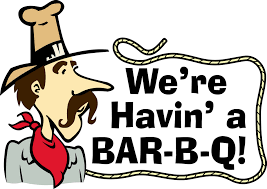 Who says there is no such thing as a free lunch? Come join the PTSO for a school-wide Back to School BBQ! We’ll have pulled pork from Queen City Q, along with Fried Chicken, hot dogs and all the fixin’s. $5 wristbands will also be available to play games and unlimited     bouncing in the bounce castles and the inflatable obstacle course.Cotton Candy and Popcorn!Plus, Balloon Animals from Mr. Vic!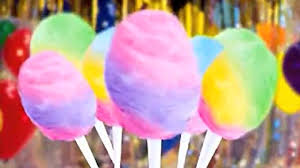 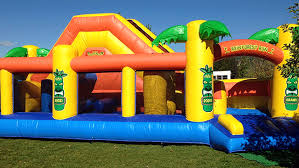 